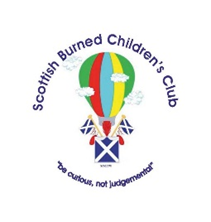                                            How to organise...Fundraising in the officeThere are hundreds of ways to raise money in the workplace, so don’t feel limited by the list of ideas below. Try to get as many of the departments or teams in your office as possible involved in fundraising.In order to bring them on board, try to explain a little about the Scottish Burned Children’s Club and how the money raised can help. A better understanding of SBCC should make people more keen to join in, which should result in more funds raised!Here are some ideas to think about:Fun in the officeDress up or down day/Fancy dress day/Jeans and t-shirt dayWrong shirt day – sponsor your bosses to wear the ‘wrong’ football shirt for the dayComputer bingoOrganise a Big Cake Bake – we’ve got lots of fundraising materials to help with this.Raffle – ask bosses to donate the top prize and then ask others to bring in bottles/chocolates etc.Sponsored job swapQuiz – enter your team in an inter-office competitionSweepstake – for the Grand National, Wimbledon, Eurovision, World Cups.Office talent competition/Stars in their EyesOffice showcase – invite local clients to attend an open day/Big Cake Bake and maybe have an auction or raffle whilst they are there. This helps business and raises moneyFootball/golf/swimming or similar sporting competition against a rival company or teamHave themed staff lunches – perhaps an Italian or Spanish lunch where staff bring in a typical foreign dish and everyone shares and enjoysGet rid of your chairs for the week – use our Big Bounce space hoppers instead and put the fun into fundraising when you watch your colleagues try and keep their balance at their desk – great for core stability too!More traditional methodsCheck if your company does matched giving – they may match the money you raiseDoes your company have a Charity of the Year for which you could nominate the Scottish Burned Children’s Club?Have a SBCC collection box on the reception desk or other prominent locationSell SBCC Christmas cards, or get corporate cards printed for the companyPayroll Giving – give a monthly gift direct from your wages. It’s tax effective, so a donation of £5 only costs £3.92eBay – nominate us as your preferred charity when selling and buyingGive As You Live – download this app and easily raise extra funds every time you shop online, whether this is your own personal account or when you are ordering stationery, booking travel, accommodation etc in the office.Raise awareness of the Easyfundraisng website – Raise funds for the SBCC whilst shopping online.